نام و نام خانوادگي:					شماره دانشجويي:				مقطع تحصيلي:تاريخ دفاع از پايان نامه:				تاريخ تسويه حساب:				گرايش: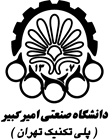 به نام خدا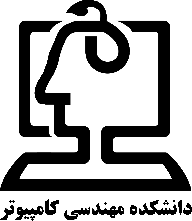 امضاء و مهر تاییدتوضیحاتنام قسمت(تکمیل آلبوم فارغ التحصیلی و ارائه بروشور جامعه فارغ التحصیلان )کارشناس تحصیلات تکمیلی دانشکدهخانم علیپورجهت بستـنaccountمرکزکامپیوتردانشکدهکتابخانه دانشکدهتسویه حساب نموده استاستادراهنماداور پایان نامه